Torek, 17.3.Naslov: UTRJEVANJENajprej pregledamo domačo nalogo.Rešitve  DZ stran 115 (če se rešitev ne vidi dobro povečaj sliko)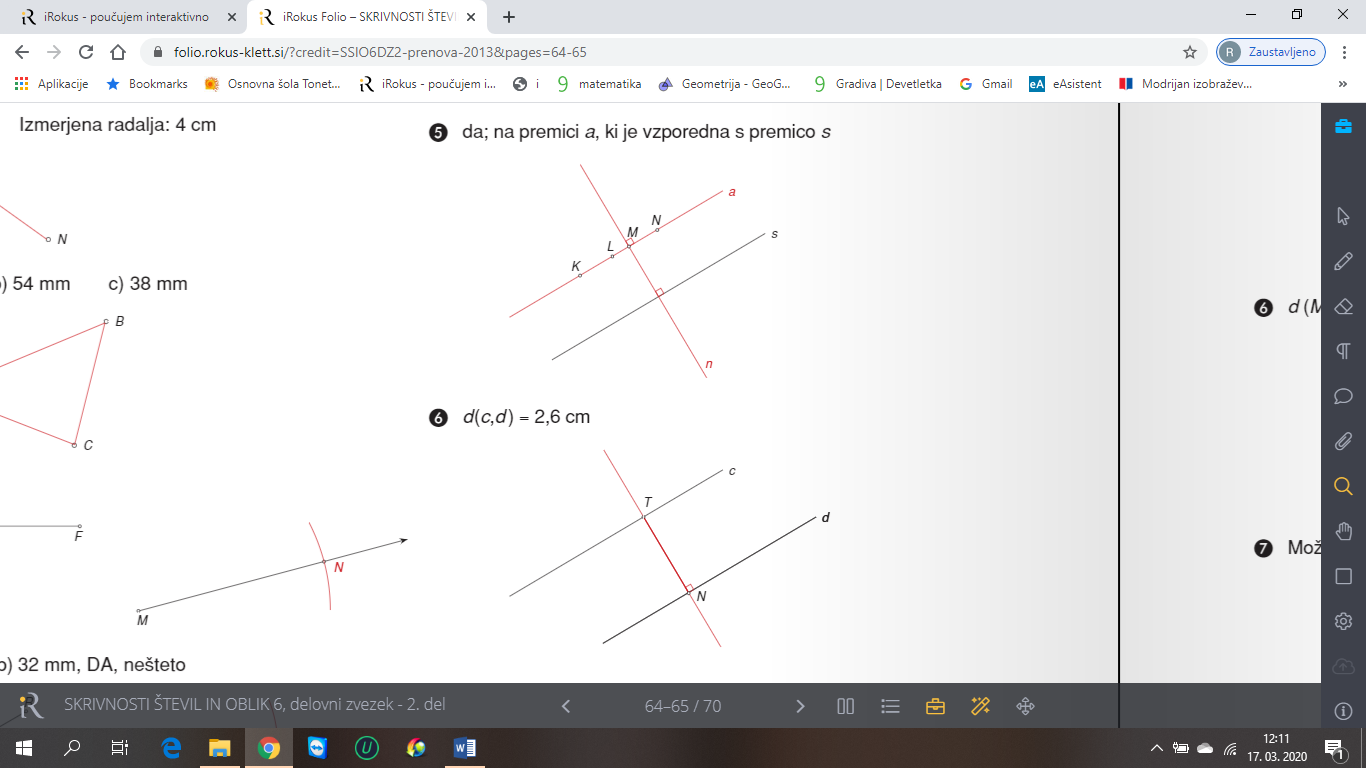 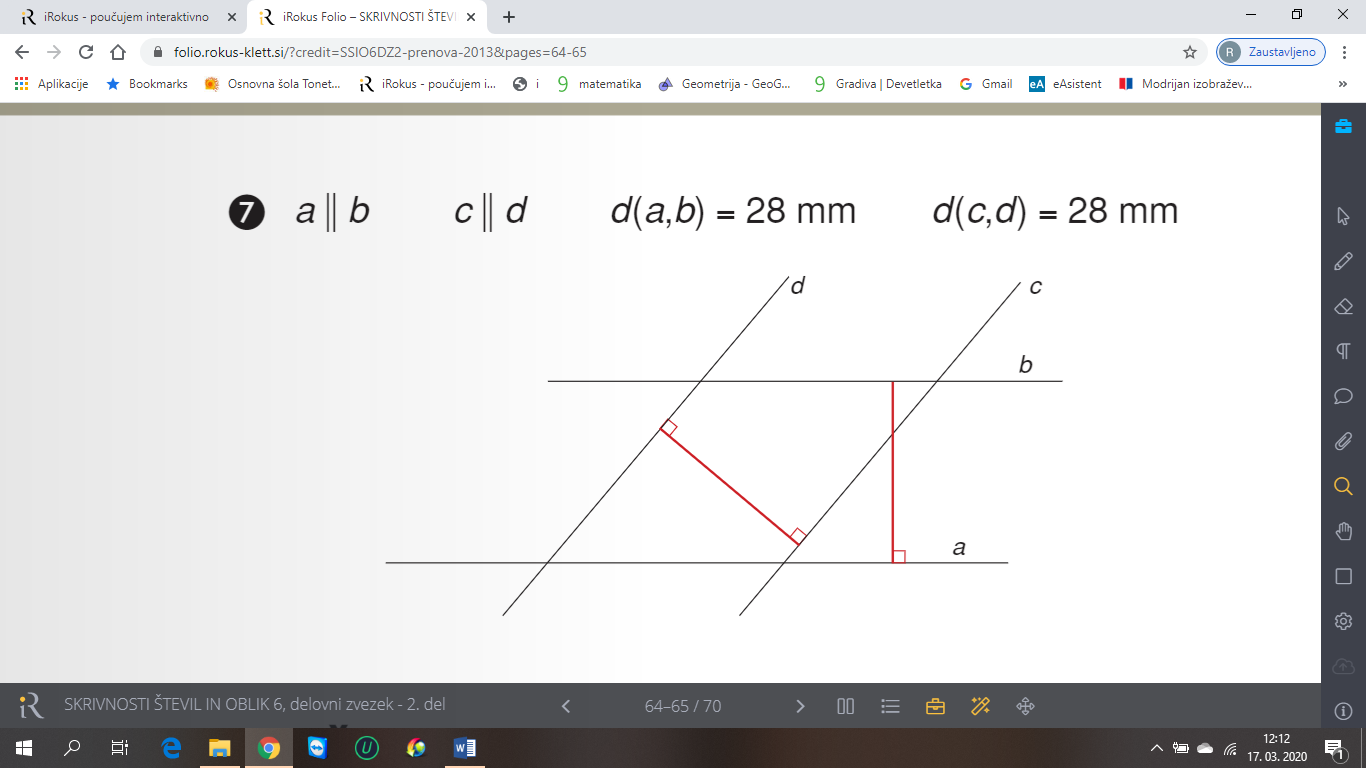 Rešitve  DZ stran 119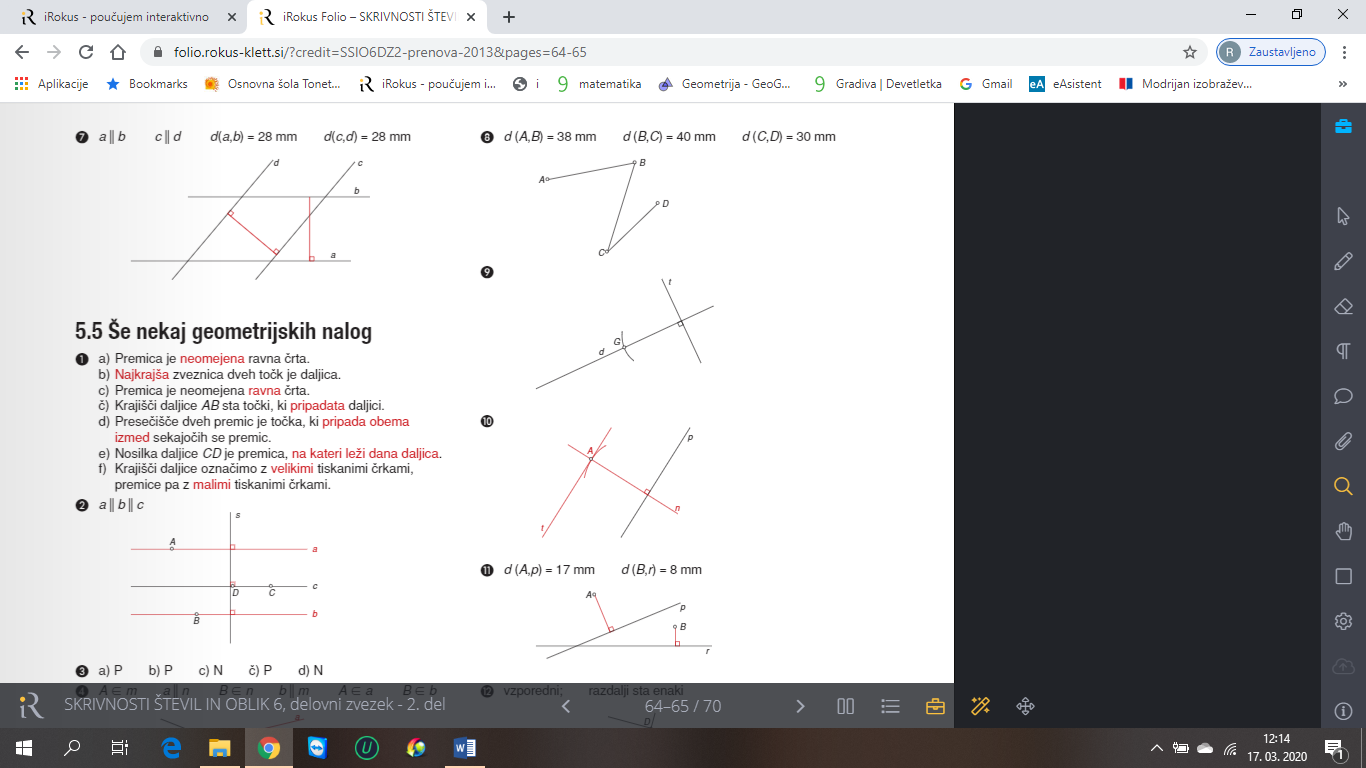 Za začetek  ponovimo osnovne geometrijske pojme.Za osvežitev snovi si oglej posnetke :Osnovni geometrijski pojmi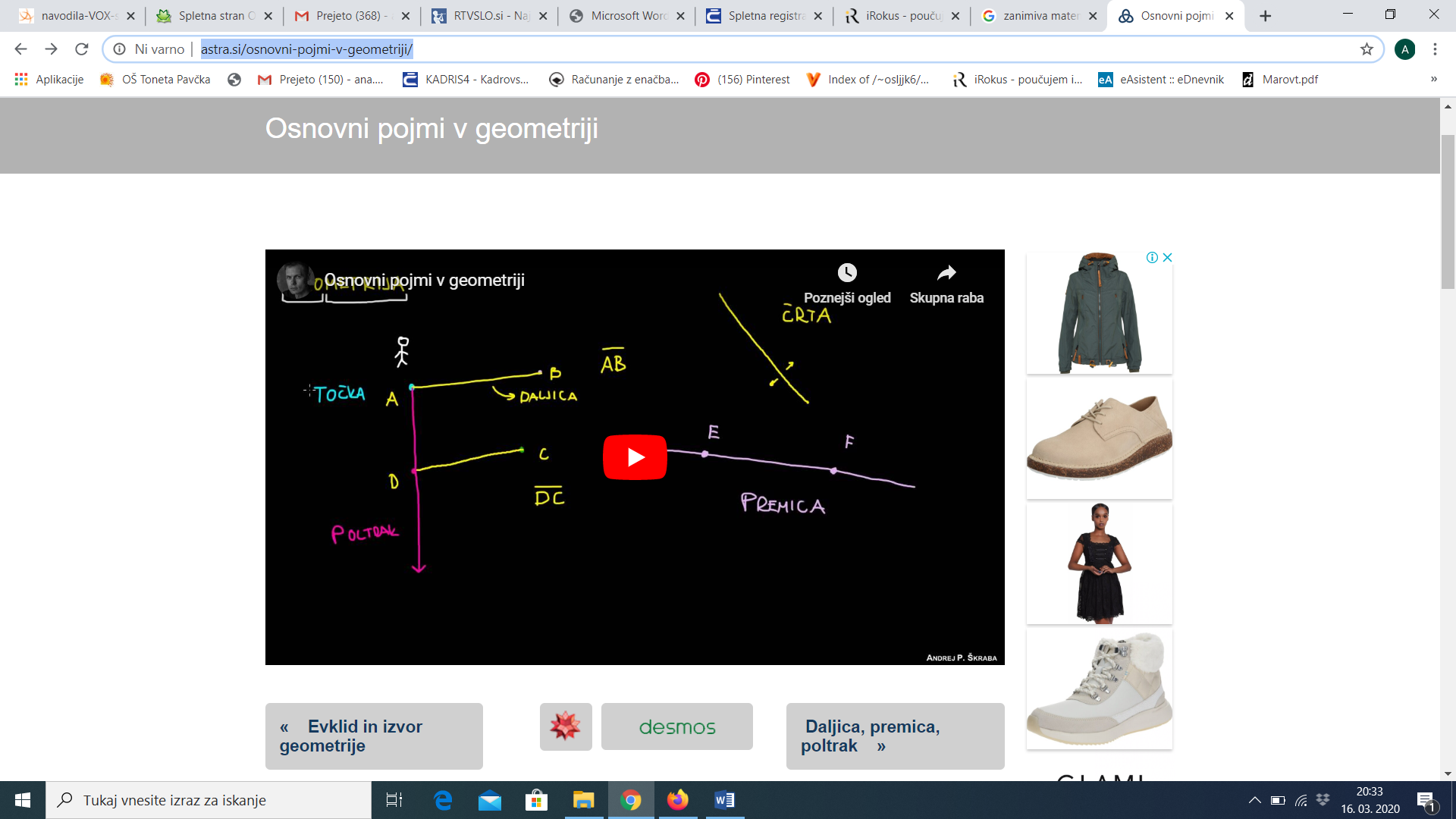 https://astra.si/osnovni-pojmi-v-geometriji/Daljica, premica, poltrak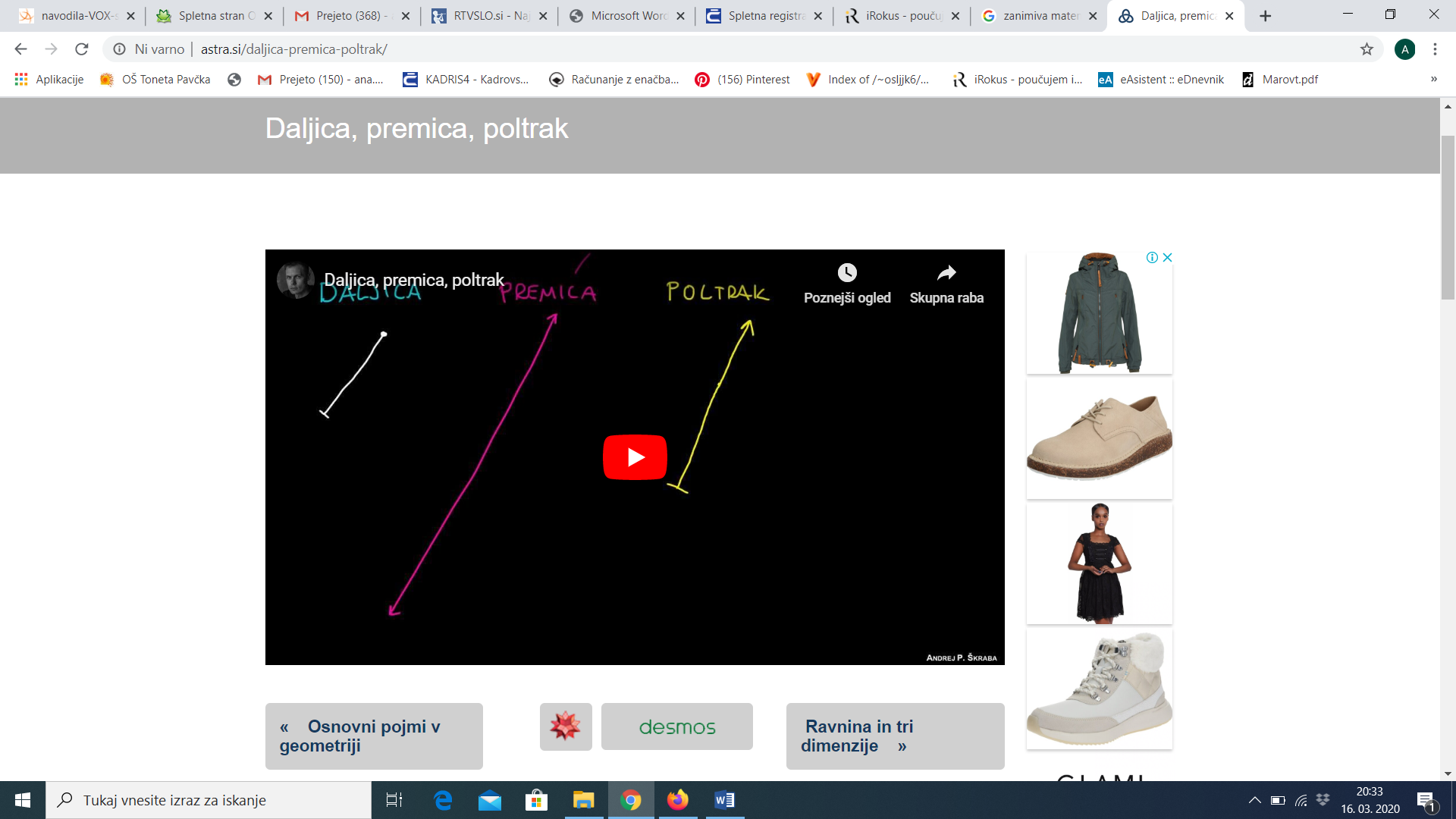 https://astra.si/daljica-premica-poltrak/Zdaj pa ošili svinčnik, pripravi geotrikotnik in šestilo ter reši naloge v delovnem zvezku.Do jutri reši naloge do vključno strani 121. Bo šlo? Seveda.